Консультация для родителей.Дорогие родители, мы живём в век высоких технологий и компьютеров и тема математики сейчас как никогда актуальна.  Каждому родителю хочется, чтобы его ребёнок, став взрослым, был успешным в жизни и карьере, мог  с лёгкостью находить выход из сложных жизненных ситуаций. В этом непростом деле помогает развитое логическое мышление, умение быстро находить правильное решение. Но как создать нужные условия для развития математических представлений и логики у ребёнка. В этом на помощь приходит такой вид деятельности ребёнка, как игра. Играя ребёнок познаёт окружающий мир, учится, развивается. Взрослый может, как играть с ребёнком, так и дать игре нужное направление и позволить ребёнку играть самостоятельно. Главное правило ничего не навязывать ребёнку, а заинтересовать его, дать ему право выбора.Предлагаю вам несколько математических и логических игр, в которые можно играть с ребёнком дома, не приобретая при этом дорогостоящих пособий и дидактических материалов, а используя предметы окружающей среды.1. «Помоги маме сварить кашу»(на развитие мелкой моторики рук)Незаметно от ребёнка смешайте в глубокой тарелочке манку и горох. Скажите ребёнку, что хотели сварить ему вкусную кашу, но горох и манка смешались и предложите помочь вам выбрать горошины из манки. Ребёнок будет рад тому, что вам пригодилась его помощь.2. «Забывчивая мама»(упражнение в счёте)Садясь пить чай, в пустую чашку насыпьте сахар.  И скажите ребёнку, что забыли, сколько ложек сахара насыпали.  Предложите ребёнку помочь вам и сосчитать необходимое количество ложек сахара. Так же можно провести эту игру и с мукой, готовя выпечку и т.д.3. «Найди такой же формы/цвета»(закрепление знаний о геометрических фигурах и цвете)Предложите ребёнку поиграть в игру и найти, что в доме похоже на геометрические фигуры. Например: что похоже на квадрат? - тумбочка, телевизор, и т.д. можно для этого вырезать фигуры из цветной бумаги.Так же можно поискать предметы, схожие по цвету.4. «Что больше подходит и почему?»(развитие логического мышления)У каждого ребёнка обычно немало игрушек. У мальчиков машинки, у девочек - куклы. Можно предложить мальчику построить гараж для разных по размеру машинок  и спросить, почему у машинок разные домики.  Девочкам можно предложить выбрать наряд для разных по размеру кукол и задать тот же вопрос.5. «Продолжи цепочку»Нарисуйте на листке бумаги фигуры и предложите продолжить цепочку. Например: Таким образом, всё, что вас окружает, может стать вашими помощникам в развитии ребёнка, нужно только хорошенечко присмотреться.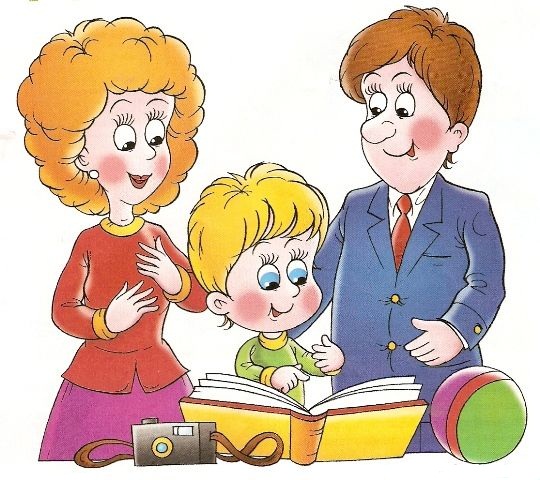 Консультацию для вас подготовила:воспитатель Крамских Е.М.